George Washington was the first president of the United States he also fought for the rights of America. He is a hero and also one of the founding fathers. This statue is located in Broad St, Manhattan. Every time I pass by there are always tourist taking pictures of him. From all of the statutes I took I think this is the coolest. 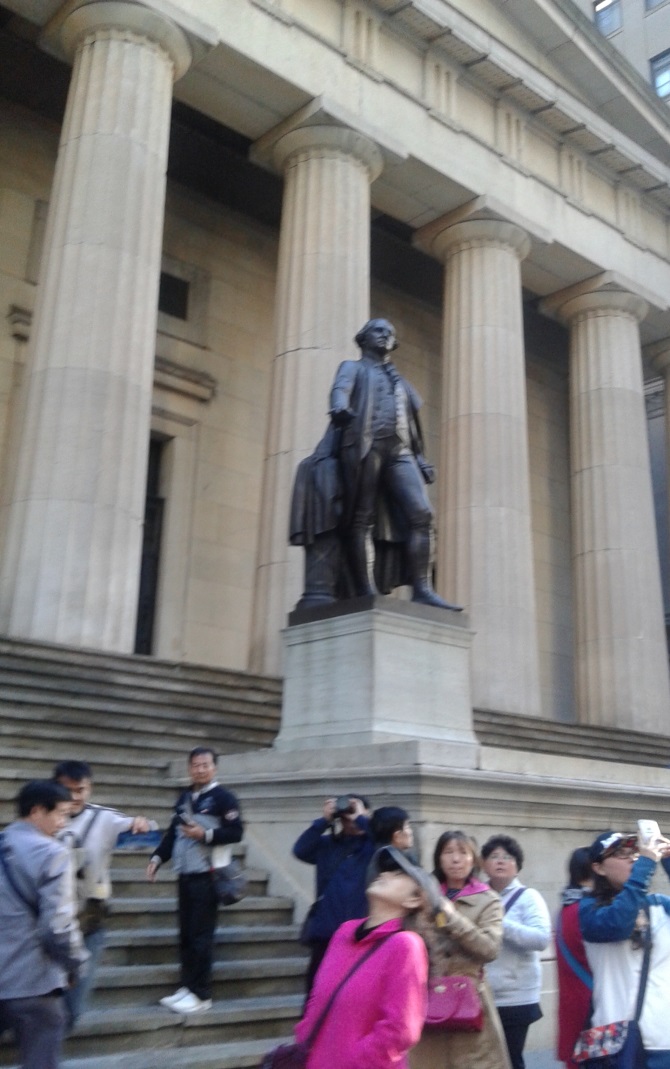 